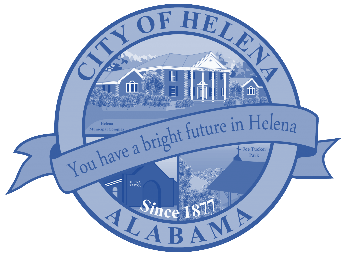 Economic Development Board						May 18, 2021Attendance: (P) Present  (A)  Absent  (D)  DelegateMeeting Called to OrderRoll CallApproval/Correction of Minutes58 Inc. PresentationCommunications from Mayor Bylaw UpdateCommunications from City CouncilWorkgroup UpdatesComprehensive Master Plan UpdateOld TownRetail RecruitmentSmall BusinessCommercial/Light IndustrialResidentialCommunications and Miscellaneous BusinessWorkgroup Assignments:Comprehensive Master Plan UpdateKelly MorganTanner NewhouseOld Town (Collaboration with HOT Board)Tanner NewhouseTodd LaPoreChris VanCleaveRetail RecruitmentKelly HolmesChris SmithScott ShunnarahSmall BusinessTim AnsleyChris VanCleaveStephen SavinickiAlan FarmerCommercial/Light IndustrialWilliam NorwoodCameron GriffinResidentialYvonne MurrayKelly MorganNext Meeting:Tuesday, May 15, 2021 at 11:30amBrian PuckettChris VanCleaveTim AnsleyAlan FarmerCameron GriffinKelli HolmesTodd LaPoreYvonne MurrayKelly MorganTanner NewhouseWilliam NorwoodStephen SavinckiScott ShunnarahChris Smith